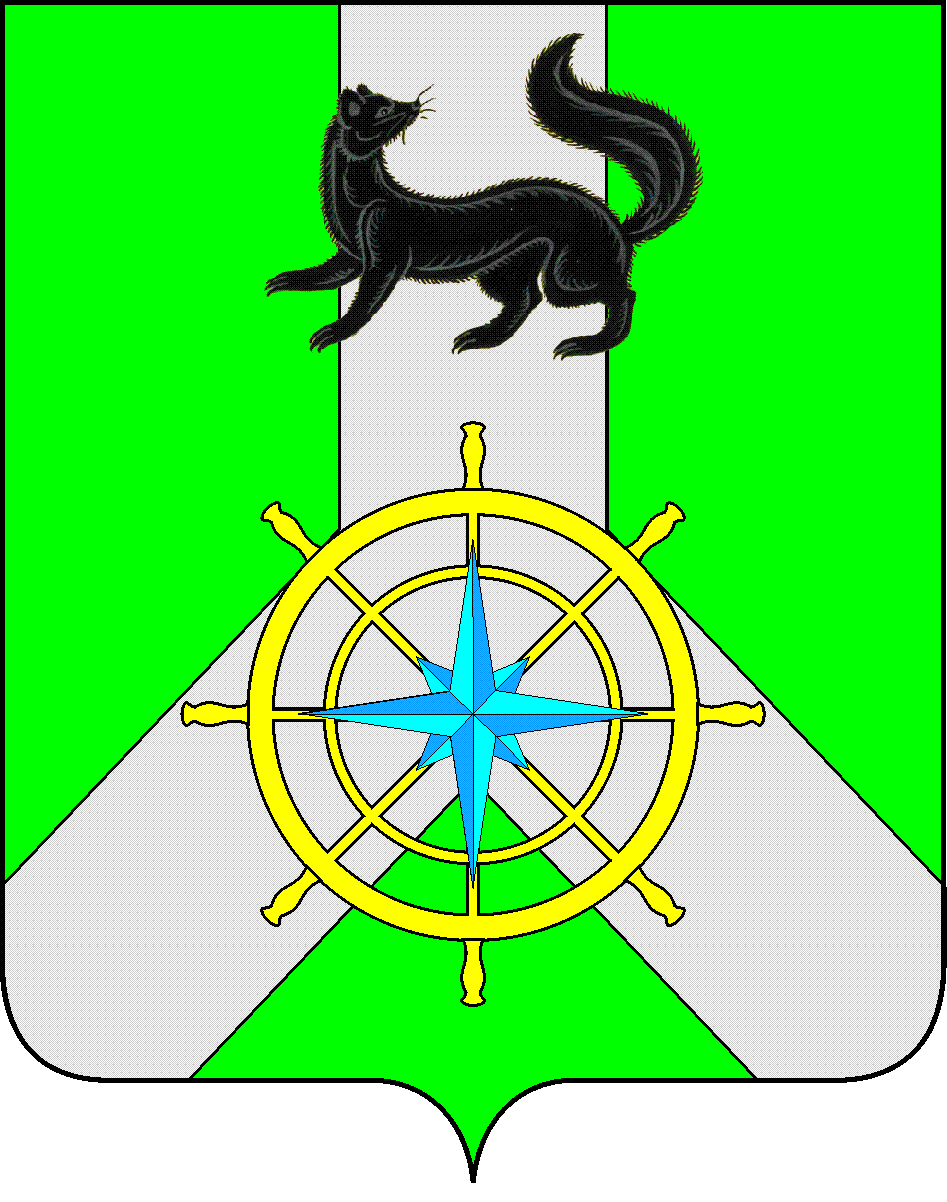 Р О С С И Й С К А Я  Ф Е Д Е Р А Ц И ЯИ Р К У Т С К А Я  О Б Л А С Т ЬК И Р Е Н С К И Й   М У Н И Ц И П А Л Ь Н Ы Й   Р А Й О НД У М А РЕШЕНИЕ №299/6В соответствии с Законом Иркутской области от 18.12.2017 года № 98-оз « Об областном бюджете на 2018 г. и плановый период 2019-2020 гг.», Постановлением Правительства Иркутской области от 30 января 2018 №45-пп «О предоставлении и расходовании субсидий из областного бюджета местным бюджетам в целях софинансирования расходных обязательств муниципальных образований Иркутской области на реализацию мероприятий перечня проектов народных инициатив на 2018 год», руководствуясь Уставом муниципального образования Киренский район,ДУМА РЕШИЛА:Одобрить перечень мероприятий в рамках проекта «Народные инициативы» муниципального образования Киренский район в 2018 году (приложение к решению).Приобретение и монтаж оконных блоков  в МКДОУ "Детский сад с. Алымовка";Приобретение и монтаж оконных блоков  в МКДОУ "Детский сад № 11 г. Киренска";Приобретение и монтаж оконных блоков  в МКОУ "Начальная школа - Детский сад № 4 г. Киренска";Ежеквартально заслушивать информацию о ходе исполнения проектов народных инициатив на территории муниципального образования Киренский район.Решение подлежит официальному опубликованию в газете «Ленские зори» и размещению на официальном сайте администрации Киренского муниципального района www.kirenskrn.irkobl.ru  в разделе «Дума Киренского района».Решение вступает в силу с момента официального опубликования (обнародования).МэрКиренского муниципального района					К.В. Свистелин Председатель Думы Киренского муниципального района				Д.М. Ткаченко28 февраля 2018 г.г. КиренскОб одобрении перечня мероприятий в рамках проекта «Народные инициативы» муниципального образования Киренский район в 2018 году